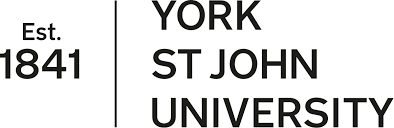 Sample Will Wording Please seek the advice of your solicitor or other professional advisor before including any sample wording in your Will.Subject to taking legal advice:To leave a share of your estateI give my Residuary Estate [residuary estate will need to have been defined elsewhere in the Will and is a gift made after deductions of debts, taxes and expenses, which usually fall on residue] to York St John University, Lord Mayors’ Walk, York, YO31 7EX (Exempt Charity number GB 4498 683).  To leave a cash gift I give the sum of [£ in words and numbers] absolutely to York St John University, Lord Mayors’ Walk, York, YO31 7EX (Exempt Charity number GB 4498 683) and I declare that the receipt of the director of finance or any other proper authorised officer of any charity benefitting under my Will shall be a sufficient discharge for my Trustees who shall not be concerned as to the application of any gifts or payment.